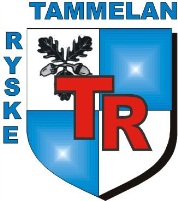 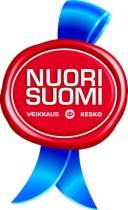 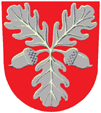 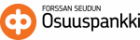 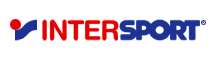 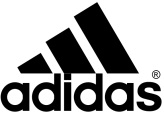 Hämsy:n III-lohkon kisat to 5.6.2014 klo 18.00 Tammelan kentälläSarjat ja lajit:T/P 7	40mT/P 9	40m, pituus, kiekko, 400m	 T/P 11	60m, 3-loikka, kiekko, 800mT/P 13	60m, 3-loikka, kiekko, 800mT/P 15	100m, pituus, keihäs, 800mT/P 17	korkeus, keihäs, 800mAikataulu:18.00	T13	60m		18.00	T 9	pituus (maalipääty)18.05	P13	60m		18.00	P 9	pituus (lähtöpääty)18.10	T 11	60m		18.00	T/P 15-17 	keihäs18.15	P 11	60m		18.20	T 15	100m		18.20	T/P 11	kiekko18.25	P 15	100m		18.30	T/P 13	3-loikka (lähtöpääty)18.30	T 7	40m		18.30	T/P 15 	pituus (maalipääty)18.35	P 7	40m				18.40	P9 	40m18.45	T9	40m		18.55	T/P 9	kiekko19.30	T ja P 9	400m		19.00	T/P 11	3-loikka (lähtöpääty)20.00	T 11, 13	800m		19.30	T/P 13	kiekko20.10	P 11, 13	800m		19.30	T/P 17	korkeus 20.20	T, P 15, 17	800m			